"Fuqizimi socio-ekonomik i Ballkanit Perëndimor”APLIKACIONFAQËN 1 E PLOTËSON ZYRËTARI VLERËSUES NGA HELP  kandidatët i plotësojnë faqet 2 deri 11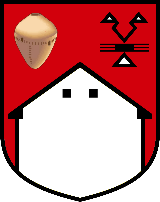 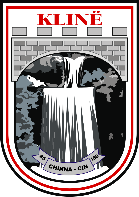 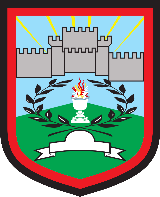 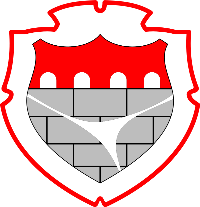 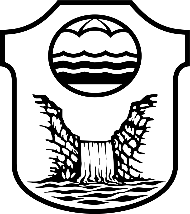 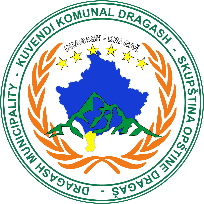 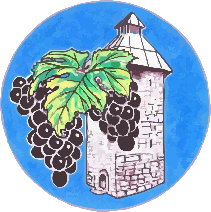 faqet në vijim i plotëson kandidati (faqet 2 deri 11)1.	TË DHËNAT PERSONALEEmri dhe mbiemri i parashtruesit të kërkesës:Numri i letërnjoftimit dhe vendi i lëshimit:Adresa e plotë: Ju lutemi, t’a përshkruani në detaje rrugën deri te shtëpia e Juaj (në rast se përzgjidheni në rrethin e ngushtë, përfaqësuesit e Help do të Ju vizitojnë):Numri i telefonit: Telefon i shtëpisë (fix):                                                                Mobil: Mobil (i ndonjë anëtari të familjes/ Shëno një numër tjetër nga numri i lartshënuar mobil):1.2.	 A keni shtetësi të Kosovës?     			   Po		  Jo1.3.		Ekonomia familjare në të cilën jetoni është:           Rurale           Urbane1.4.		Kombësia: 1.5. 		E-mail adresa: 1.6.		Statusi martesor:  Beqar/e	 I/E martuar	 I/E ndarë/Divorcuar	 I/E vejëKUJDES: Ju lusim që çdo hapësirë të jetë e plotësuar. Në rast se aplikacioni nuk është i plotësuar komplet, ai nuk do të merret parasysh. Statusi socio-eKONOMik2.1.  a) Në tabelën vijuese, shtoni të dhënat e të gjithë anëtarëve të familjes. Të gjitha të dhënat të cilat ofrohen, trajtohen me konfidencialitet të lartë nga ana e komisionit për përzgjedhjen e përfituesve të këtij projekti dhe si të tilla nuk do të përdorën për qëllime të tjera.2.1. b)
Në tabelën vijuese specifikoni të dhënat rreth të ardhurave mesatare mujore dhe shpenzimet mesatare mujore të cilat anëtarët e familjes suaj i krijojnë. 
Në kolonat për burimet e të ardhurave, specifikoni njërin nga burimet e mundshme të të ardhurave nga lista e cila gjendet sipër tabelës, p.sh.: nëse personi punon në kompaninë                           XX, atëherë në kutinë e burimit të të ardhurave vendosni shkronjën a; ndërsa, në rast se puna ka qenë punë shtesë, p.sh.: punë sezonale në fushë, atëherë në kuti duhet të qëndroj                           shkronja d. Të gjitha të ardhurat e krijuara duhet të specifikohen, ndërsa burimet e mundshme të të ardhurave janë:a) Rroga								 
b) pensioni 						
c) prodhimtaria vetanake, mujored) të ardhura nga aktivitete shtesë (punë sezonale, punë e kohë pas kohshme, etj.)      
e) pension nga jashtë shtetit		
f) ndihmë e pranuar nga ana e kushërinjve, shokëve, etjg) asistencë sociale (e papunësisë, e shëndetësisë, ndihmë sociale,      h) të tjera (të specifikohet se çka) _____________________________________________________________Në rast të prodhimtarisë vetanake dhe/apo të ardhurave të tjera shtesë, Ju lutem specifikoni të ardhurat neto të cilat krijohen (shuma e mbetur pasi që nga të ardhurat e    përgjithshme që realizohen i deduktoni shpenzimet e aktivitetit biznesor) 2.2. Në rast se Ju apo anëtarët e familjes Tuaj nuk keni të ardhura apo në rast se shpenzimet mujore janë më të mëdha se të ardhurat Tuaja mujore, si ia del që familja Juaj t’ia dalë mbanë? Ju lutem e shpjegoni:2.3. A jetoni në:	 Shtëpinë/banesën Tuaj                          Shtëpi/banesë me qira                   Të tjera, shpjegoni:  2.4. Sipërfaqja e shtëpisë/banesës në të cilën jetoni aktualisht:        m22.5. VETËM PËR APLIKANTËT NE FUSHËN E BUJQËSISË/BLEGTORISË:  A posedoni sipërfaqe të punueshme?     Po                                 JoNë rast se po, sa sipërfaqe dhe çfarë lloji (arë, fushë/livadh, pemishte)? Ju lutem e shpjegoni: 2.5.1. A merrni me qira sipërfaqe të punueshme?               Po                                 Jo              TE PERGJIGJEN TE GJITHE!            A merrni me qira hapësirë/lokal?                                 Po                                 Jo    Në rast se po, sa sipërfaqe dhe çfarë lloji (lokal, depo, arë, fushë/livadh, pemishte etj.)? Ju lutem, shpjegoni:    2.6. A keni qenë ju, apo ndonjë anëtar i familjes suaj përfitues i këtij lloji të asistencës (kredi/grant/donacion)?Grant                                                                                       Po                               Jo     Kredi                                                                                        Po                               Jo     Donacion                                                                                Po                               Jo     Në rast se po, çfarë shume dhe nga cila organizatë dhe/apo komunë? Ju lutem, shpjegoni:3.	PËRVOJA NË AKTIVITETE TË KRIJIMIT TË TË ARDHURAVEAktiviteti juaj afarist zhvillohet në ambient                       Urban                                 RuralAdresa e plotë:TE PLOTËSOHET VETËM NËSE ADRESA E AKTIVITETIT TUAJ AFARIST ËSHTË E NDRYSHME NGA AJO E BANIMIT: Ju lutemi, t’a përshkruani në detaje rrugën deri te ambienti ku ku zhvilloni aktivitetin tuaj afarist (në rast se përzgjidheni në rrethin e ngushtë, përfaqësuesit e HELP-t do të Ju vizitojnë): Të dhëna rreth profesionit/zanatit 3.1. A posedoni trajnim profesional/diplomë që lidhet me aktivitetin për të cilin po aplikoni?(Të specifikohet edhe për anëtarët e tjerë të familjes/bashkëpunëtorët e ngushtë të cilët planifikohen të përfshihen në aktivitete ndërmarrëse për krijimin e të ardhurave për të cilën jeni duke aplikuar):3.2. Sa vite të përvojës praktike keni në kuadër të aktivitetit afarist me të cilin doni të merreni?(Të specifikohet edhe për anëtarët e tjerë të familjes/bashkëpunëtorët e ngushtë të cilët planifikohen të përfshihen në aktivitete ndërmarrëse për krijimin e të ardhurave për të cilën jeni duke aplikuar):Përvoja në inicimin/krijimin e biznesit vetanak 3.3. A keni pasur ndonjëherë biznes vetanak/familjar ne të cilin keni qenë të angazhuar drejtpërdrejtë – ndërmarrje të pavarur për krijimin e të ardhurave?  		        Po                                             JoNëse keni pasur biznes Tuajin/Familjar (ne të cilin keni qenë të angazhuar drejtpërdrejtë), çfarë veprimtarie ka pasur dhe sa ka zgjatur?Nëse ai biznes me nuk është aktiv, pse e keni ndërprerë (veprimtarinë)? Ju lutem, shpjegoni:4. PLANet për zhvillimin e aktivitetit biznesorAktiviteti  juaj biznesor, për të cilin po aplikoni a është:   Biznes i ri (startup)                                                              Biznes aktual (zgjerim i aktivitetit biznesor)     4.1. Specifikoni dhe shkurtimisht përshkruani veprimtarinë për të cilën jeni duke konkurruar:4.2. A dëshironi që veprimtarinë tuaj ta ndërmerrni në mënyrë të pavarur, apo në mënyrë të përbashkët me dikë? Në mënyrë të pavarurApo Aplikoj si projekt i përbashkët (Shëno emrin e aplikantit/es më të cilin po aplikoni si projekt i përbashkët) Specifikoni rolin tuaj dhe te bashke-aplikantit tuaj ne aktivitetin biznesor për te cilin po aplikoni)4.3. Çka planifikoni të prodhoni dhe/apo çfarë shërbimesh planifikoni të ofroni (nëse jeni duke u marrë me atë veprimtari, specifikoni se çka jeni duke prodhuar dhe/apo çfarë shërbimesh ofroni):4.4. A planifikoni të angazhoni fuqi shtesë të punës (të rregullt apo sezonale)? Po, numri i punëtorëve ______________				 Jo4.6. Kujt do t'ua shisni/ofroni produktet/shërbimet tuaja? (Shpjegoni)4.7. A ekziston konkurrencë për produktet/shërbimet Tuaja – specifikoni firmat të cilat u bëjnë konkurrencë juve dhe shpjegoni më tutje (Bujqit nuk kanë nevojë të përgjigjen në këtë pyetje)?:   4.8.Nëse veprimtaria juaj kërkon hapësirë të nevojshme, a e keni atë në posedim apo mund ta siguroni atë?   4.9. A posedoni aktualisht ndonjërën prej mjeteve të punës të cilat mund t'i përdorni për nevojat e veprimtarisë biznesore? Nëse po, ju lutem specifikoni modelin/llojin/tipin e të gjitha pajisjeve/makinerive vetëm nëse i posedoni ato:4.10. Nëse merreni me bujqësiJu lutemi përgjigjuni nëse posedoni serrë, kafshë (çfarë lloji dhe sasia), dhe çfarë kultura bujqësore i kultivoni:4.11. A është tashmë i regjistruar biznesi / ferma juaj (për aktivitetit të cilin po aplikoni)?  Po	   Data e regjistrimit ______________   Numri i certifikatës së regjistrimit____________________                                                                                                           Numri i Fermerit - NIF ____________________Lloji/Forma e regjistrimit      _______________________________________________________	   	 Jo    Nëse përgjigja juaj është jo, a planifikoni ta regjistroni atë?  Po, specifikoni në çfarë date _____________________                           Jo, (për çfarë arsye – shpjegoni): _________________________________________________________________4.12. Specifikimi i pajisjeve / makinaveMe rëndësi:Ankesat nga klienti nuk pranohen nëse nuk përmbushet kriteri si në vijim:Nëse nuk shënohen specifikat e kërkuara, atëherë Organizata Help nuk merr përgjegjësi për pajisjen/et e zgjedhura gjatëprocesit të blerjes/prokurimit.Në tabelën e mëposhtme specifikoni pajisjet të cilat ju duhen për nisjen e veprimtarisë?  4.13. Ku dhe prej cilëve furnizues mund të sigurohen pajisjet të cilat u duhen për nisjen e veprimtarisë suaj? Ju lutemi, specifikoni emrin e furnizuesit, adresën dhe telefonin kontaktues të tyre: 4.14. A do të kërkonte nisja e veprimtarisë suaj investime financiare/në të holla shtesë? Nëse po, sa do të ishte shuma, për çfarë qëllimi do të përdoreshin ato (p.sh.: blerja e pajisjeve shtesë, blerja e materialeve,  shpenzime konsultative apo të inspektimit etj) si dhe a do të ishit në gjendje që t’i siguroni ato vetë?4.15. TE ARDHURAT DHE SHPENZIMET E PRITSHME (MUJORE) TE AKTIVITETIT BIZNESOR PER TE CILIN APLIKONI                                            a) Sa janë të ardhurat mujore që prisni t’i realizoni nga veprimtaria që aplikoni pasi t’i keni pranuar pajisjet për të cilat keni aplikuar?Të përgjigjen bizneset e reja dhe ato ekzistuese b) Sa janë shpenzimet mujore të cilat i parashihni (pritni) gjatë realizimit të veprimtarisë së propozuar, pasi t’i keni pranuar pajisjet për të cilat keni aplikuar? Të përgjigjen bizneset e reja dhe ato ekzistuese4.16. A jeni të interesuar të merrni pjesë në ndonjë lloj trajnimi/aftësim profesional?	 Po	 JoNëse po, atëherë Ju lutemi shënoni se për çfarë trajnimi jeni të interesuar:4.17. Nëse keni ndonjë koment apo diçka që nuk është cekur më lartë, ju lutemi ta specifikoni më poshtë:NËNSHKRIMI I PARASHTRUESIT TË KËRKESËS: ________________________________________________	DATA: ____________________________ME RËNDËSI!KONTROLLONI1. Me kujdes kontrolloni a jeni përgjigjur në të gjitha pyetjet.2. Mos harroni që ta bashkëngjisni: Kopjen e letërnjoftimit apo të ndonjë dokumenti tjetër personal,Kopjen e regjistrimit të biznesit/ Regjistrimit te Fermës (NIF) (nëse veprimtaria biznesore është e regjistruar) si dheDiplomat/certifikatat (nëse janë të ndërlidhura me veprimtarinë për të cilën konkurrohet).3. Në pjesën e pasme të zarfit detyrimisht shkruani emrin dhe mbiemrin tuaj, adresën e saktë si dhe komunën të cilës i takoni (në të cilën do të zhvillohet aktivitetit juaj afarist për të cilin po aplikoni).4. Në ballinë të zarfit e shënoni adresën zyrës së organizatës Help Kosovo.5. Aplikacionin e kompletuar e fusni në zarf të mbyllur dhe e dërgoni me anë të postës jo më vonë se data 31.10.2021 ora 16:00.Adresa e Help Kosovo ku do të dërgohet aplikacioni i plotësuar: Format e tjera të aplikimit janë:Përmes dërgimit të aplikacionit dhe dokumenteve tjera në adresën elektronike apply@help-kosovo.org Përmes web faqes zyrtare për aplikim http://apply.help-kosovo.org/ Vetëm ata aplikues të cilët hyjnë në rrethin e dytë të përzgjedhjes do të njoftohen, pas përfundimit të procedurave përzgjedhëse.Ju lutem bëni kopje aplikacionin tuaj të plotësuar në mënyrë qe një ta mbani për vete dhe një e dërgoni në Help sipas instruksioneve te cekura më lartë. Ky aplikacion paraqet dokumentin fillestar në procesin e përzgjedhjes së përfituesit të grantit. Në bazë të të dhënave të cekura në këtë aplikacion, Help bën përzgjedhjen në baze te kritereve sociale dhe ekonomike. Është e domosdoshme që të ofrohen përgjigje të detajuara dhe të plota në të gjitha pyetjet e aplikacionit. Për informata shtesë, mund të na drejtoheni në adresën elektronike: info@help-kosovo.org ose në numrin +383(0)44163100 Whatsapp dhe Viber. Aplikacionet e plotësuara, së bashku me dokumentacionin e bashkangjitur, nuk kthehen.Projekti “Fuqizimi socio-ekonomik i Ballkanit Perëndimor”UDHËZUESKRITERET PËR APLIKIMPër t’u kualifikuar për aplikim për fazën e parë, aplikuesi/ja duhet:      Të jetë banor/e dhe me adresë të përhershme dhe të zhvillojë biznesin në njërën prej komunave partnere;Të posedojë dokument të vlefshëm identifikues të Republikës së Kosovës;Të jetë i gatshëm për pjesëmarrje me bashkëfinancim në investim me shumën prej 20%;Aplikuesi mund të jetë: biznes i ri (start-up);biznes ekzistues (i regjistruar apo i pa regjistruar); Të dorëzojë të kompletuar aplikacionin sipas thirrjes/të dhënave në aplikacion. 
KRITERET PËRJASHTUESEAplikuesi/ja do të përjashtohet nga pjesëmarrja e mëtejshme në qoftë se: Nuk posedon dokument të vlefshëm identifikues të Republikës së Kosovës; Nuk është banor/e i njërës prej komunave partmere;Dorëzon aplikacionin pas skadimit të afatit zyrtar;Dorëzon më shumë se një aplikacion;Në mënyrë direkte apo indirekte ofron, premton, jep apo kërkon mito apo ndonjë përfitim tjetër, me qëllim të krijimit apo zhvillimit të biznesit.Projektet që nuk financohen nga ky projekt janë: Ide/biznese me karakter religjioz, politik; Ide/biznese që në mënyrë direkte apo indirekte paraqesin rrezik për ambientin (ndotin ambientin);Ide/biznese të bazuara në tregti/shitblerje;Ide/biznese që bien ndesh me kuadrin kushtetues dhe ligjor të Republikës së Kosovës;Bursa për studime, udhëtime studimore, pjesëmarrje në konferenca jashtë vendit;Ide që kërkojnë pajisje që nuk janë në përputhje me veprimtarinë e biznesit;Blerja e bagëtive, shpezëve  dhe bletëve (përjashtuar pajisjet). 
KRITERET E PËRZGJEDHJESKomisioni i përbashkët i përbërë nga zyrtarë të Help, zyrtarë komunal dhe ekspert të fushave do t’i shqyrtojnë të gjitha aplikacionet e pranuara. Para fillimit të procesit të përzgjedhjes në fazën e parë dhe në përputhje me objektivat e projektit, do të përcaktohen edhe kriteret ekonomike dhe sociale.Kriteret ekonomike për të vlerësuar idetë e biznesit të aplikantëve janë:Shkathtësitë e aplikantëve;Njohja e aktivitetit të propozuar;Konkurrenca;Kërkesat ligjore për të bërë biznes në Kosovë; Justifikimin e pajisjeve të kërkuara;Të ardhurat e pritshmeShpenzimet;Fitimin etj. Kriteret sociale i referohen: Gjendjes sociale të përfituesve potencial dhe shkallën e ndjeshmërisëVlerësimin e kushteve të jetesësTë ardhurat e disponueshme të familjes, dhe Fakte tjera relevante. PRIORITETETGjatë vlerësimit të aplikacioneve prioritet do të kenë:Idetë e reja/inovative dhe me potencial për rritje dhe qëndrueshmëri;Bizneset të cilat krijojnë më shumë vende të reja pune;Kandidatet gra;Komunitetet;Personat me aftësi të kufizuara; Personat me më pak mundësi punësimi.MËNYRA E PËRKRAHJESPërkrahja financiare dhe bashkë-financimi do t’u shpërndahet përfituesve që i kanë plotësuar të gjitha kriteret e nevojshme dhe kanë fituar pikët maksimale në bazë të kritereve të vlerësimit.Përkrahja financiare dhe bashkëfinancimi do të ndahet në pajisje (jo në para të gatshme). Shuma të cilën do ta ndajë Help për një përfitues është mesatarisht 2,000.00 Euro - këtu përfshihet edhe bashkëfinancimi nga përfituesi me 20% të vlerës.VLERËSIMI I APLIKACIONEVEHelp do ta formojnë komision të pavarur i cili do t’i vlerësojë të gjitha aplikacionet;Komisioni i pavarur në tërësi dhe i vetëm është përgjegjës për zgjedhjen e ideve fituese;Komisioni i pavarur, në mënyrë të paanshme dhe në pajtim me kriteret e aprovuara do t’i vlerësojë të gjitha aplikacionet e pranuara;Help mbanë të drejtën që t’i refuzoj aplikacionet që nuk i përmbushin kriteret e aplikimit. PROCEDURAT E AKTIVITETIT PËRFSHIJNËAplikimi; Vlerësimi dhe përzgjedhja fillestare (Faza e parë); Përfituesit që kalojnë procesin e parë të përzgjedhjes do të vizitohen në shtëpitë e tyre dhe/ose lokalet ku operon biznesi; Përzgjedhja finale e përfituesve (Faza e dytë); Nënshkrimi i kontratës për investim dhe bashkë-financim nga përfituesi me 20% të vlerës së grantit;Bashkëfinancimi/transferimi i mjeteve financiare nga përfituesi në llogari bankare të Help;Organizimi i trajnimeve për përfituesit e përzgjedhur;Shpërndarja e pajisjeve tek përfituesi;Mbështetja teknike për përfituesit e përzgjedhur;Puna në komunitet nga përfituesit;Monitorimi i vazhdueshëm i përfituesve. DETYRIMET KRYESORE TË PËRFITUESVE JANËTë bashkë-financojnë me 20% të vlerës së grantit përmes transferimit bankar në llogari të Help;Të regjistrojë veprimtarinë biznesore si entitet ligjor në përputhje me legjislacionin e Republikës së Kosovës para marrjes se pajisjeve. Në rast se biznesi është i regjistruar duhet punësuar ligjërisht të paktën një person;Të marrë pjesë në trajnimet e organizuara nga Help. MARRJA E APLIKACIONEVEFormën e aplikacionit mund ta: Merrni në sesionin informues në komunën tuaj, ose,Shkarkoni nëpërmjet ueb faqes Help www.help-kosovo.org ose merreni në Komunën tuaj. DORËZIMI I APLIKACIONEVEData e fundit për aplikim është jo më vonë se 31.10.2021, ora 16:00.Application number:Application number:                  Municipality_______________________________Name of applicant:Name of applicant:________________________________________  Year of birth: ___________________________________________________________  Year of birth: ___________________________________________________________  Year of birth: ___________________________________________________________  Year of birth: ___________________Category:Category:  Urban       Rural                                           Sex:     M         F  Urban       Rural                                           Sex:     M         F  Urban       Rural                                           Sex:     M         F  Urban       Rural                                           Sex:     M         FJoint project:Joint project: NO           YES     ___________________________________________________ NO           YES     ___________________________________________________ NO           YES     ___________________________________________________ NO           YES     ___________________________________________________Type of activity proposed:Type of activity proposed: Agriculture                          Crafts                               Services Agriculture                          Crafts                               Services Agriculture                          Crafts                               Services Agriculture                          Crafts                               ServicesType of businessType of business Existing business                Startup                               Existing business                Startup                               Existing business                Startup                               Existing business                Startup                              Code and title of activity:Code and title of activity:Requested value:Requested value:Economic viability mark:Economic viability mark:Explanation:Social vulnerability mark:Social vulnerability mark:Explanation:Decision:Decision: Short listed                   To be further considered                     Out           Short listed                   To be further considered                     Out           Short listed                   To be further considered                     Out           Short listed                   To be further considered                     Out          Explanation:Explanation:2.1Anëtarët e familjes (vetëm ata të cilët jetojnë në bashkësinë tuaj familjare):Vërejtje: Parashtruesi i kërkesës, së pari, i shton të dhënat e vetaAnëtarët e familjes (vetëm ata të cilët jetojnë në bashkësinë tuaj familjare):Vërejtje: Parashtruesi i kërkesës, së pari, i shton të dhënat e vetaNr.Emri dhe mbiemriLidhja familjare (p.sh. Babi, nena, bashkëshorti/ja, etj.)I/e drejtpërdrejtë varur financiarisht nga aplikuesi. Përgjigjuni me PO ose JOData e lindjes (data/muaji/viti)Shkollimi (fillor, i mesëm, i lartë)I sëmurë kronik apo me aftësi të kufizuar (Ju lutem, shënoni se çfarë sëmundje)1.2.3.4.5.6.7.8.9.10.11.12.2.1Të ardhurat mesatare të anëtarëve të familjes:Të ardhurat mesatare të anëtarëve të familjes:Të ardhurat mesatare të anëtarëve të familjes:Të ardhurat mesatare të anëtarëve të familjes:Ju lutem specifikoni shpenzimet qe i keni për qira, për kredi apo çfarëdo shpenzimi tjetër? Nr.Emri dhe mbiemriIznos prosečnih mesečnih prihoda za proteklih 12 meseciVlera në €Burimi i të ardhuraveA jeni të punësuar zyrtarisht?Ju lutem specifikoni shpenzimet qe i keni për qira, për kredi apo çfarëdo shpenzimi tjetër? 1.Ushqim                                                    _____ €Shpenzime komunale (rryme, ujë, mbeturina, ngrohje etj. _____ €Shpenzime transporti                          _____ €Shpenzime mjekësore                         _____ €Kredi                                                       _____ €Qira                                                         _____ €Shpenzime për shkollim                     _____ €Argëtim/hobi                                        _____ €Tjetër                                                      _____ €2.Ushqim                                                    _____ €Shpenzime komunale (rryme, ujë, mbeturina, ngrohje etj. _____ €Shpenzime transporti                          _____ €Shpenzime mjekësore                         _____ €Kredi                                                       _____ €Qira                                                         _____ €Shpenzime për shkollim                     _____ €Argëtim/hobi                                        _____ €Tjetër                                                      _____ €3.Ushqim                                                    _____ €Shpenzime komunale (rryme, ujë, mbeturina, ngrohje etj. _____ €Shpenzime transporti                          _____ €Shpenzime mjekësore                         _____ €Kredi                                                       _____ €Qira                                                         _____ €Shpenzime për shkollim                     _____ €Argëtim/hobi                                        _____ €Tjetër                                                      _____ €4.Ushqim                                                    _____ €Shpenzime komunale (rryme, ujë, mbeturina, ngrohje etj. _____ €Shpenzime transporti                          _____ €Shpenzime mjekësore                         _____ €Kredi                                                       _____ €Qira                                                         _____ €Shpenzime për shkollim                     _____ €Argëtim/hobi                                        _____ €Tjetër                                                      _____ €5.Ushqim                                                    _____ €Shpenzime komunale (rryme, ujë, mbeturina, ngrohje etj. _____ €Shpenzime transporti                          _____ €Shpenzime mjekësore                         _____ €Kredi                                                       _____ €Qira                                                         _____ €Shpenzime për shkollim                     _____ €Argëtim/hobi                                        _____ €Tjetër                                                      _____ €6.Ushqim                                                    _____ €Shpenzime komunale (rryme, ujë, mbeturina, ngrohje etj. _____ €Shpenzime transporti                          _____ €Shpenzime mjekësore                         _____ €Kredi                                                       _____ €Qira                                                         _____ €Shpenzime për shkollim                     _____ €Argëtim/hobi                                        _____ €Tjetër                                                      _____ €7.Ushqim                                                    _____ €Shpenzime komunale (rryme, ujë, mbeturina, ngrohje etj. _____ €Shpenzime transporti                          _____ €Shpenzime mjekësore                         _____ €Kredi                                                       _____ €Qira                                                         _____ €Shpenzime për shkollim                     _____ €Argëtim/hobi                                        _____ €Tjetër                                                      _____ €8.Ushqim                                                    _____ €Shpenzime komunale (rryme, ujë, mbeturina, ngrohje etj. _____ €Shpenzime transporti                          _____ €Shpenzime mjekësore                         _____ €Kredi                                                       _____ €Qira                                                         _____ €Shpenzime për shkollim                     _____ €Argëtim/hobi                                        _____ €Tjetër                                                      _____ €TOTAL TE HYRA:                                                                      ______________________TOTAL TE HYRA:                                                                      ______________________TOTAL TE HYRA:                                                                      ______________________TOTAL TE HYRA:                                                                      ______________________TOTAL TE HYRA:                                                                      ______________________TOTAL TE SHPENZIME:                                                                      ______________________A) Emri i pajisjesA) Emri i pajisjesB) Specifikacionet(modeli, lloji, prodhuesi, karakteristikat teknike, viti i prodhimit, etj.)C) Çmimi për njësi (në EUR)D) Sasia e kërkuarE) Vlera e përgjithshme (CxD)SHEMBULLMakine per prodhimin e koncentratit per kafshe, per perdorim ne ekonomi familjare apo ferme te vogelMikser 300 kg Ngarkesa (kg): 300                                   Fuqia e motorit te miskerit (kW): 1.1Fuqia e motorit te mullirit (kW): 4Fuqia e motorit qe e shtyen rrypin kembyes (kW): 0,55                                                                              Pesha (kg): 265                                                                 Kapaciteti: 300100.001100.001.2.3.4.5.6.7.8.9.10.VLERA TOTALE E PAJISJEVE TË KËRKUARA (në EUR):VLERA TOTALE E PAJISJEVE TË KËRKUARA (në EUR):VLERA TOTALE E PAJISJEVE TË KËRKUARA (në EUR):VLERA TOTALE E PAJISJEVE TË KËRKUARA (në EUR):VLERA TOTALE E PAJISJEVE TË KËRKUARA (në EUR):Plani Biznesor (vetëm për bizneset ekzistuese)Aktualisht, sa janë të hyrat tuaja mesatare mujore nga aktiviteti biznesor që ju jeni duke punuar? ______ €Sa janë shpenzimet tuaja mesatare mujore (vetëm të biznesit)? ______ €*Nëse jeni biznes i ri, aktiviteti i te cilit akoma nuk ka filluar shënoni 0,00Prodhimi/ShërbimiSasia e prodhimeve / shërbimeve Të ardhurat mujore për prodhim/shërbim (sasia x çmimi në EUR)SHEMBULL:   NGA SHITJA E MOLLËVE300 kg300 kg X 0.50 EURO = 150 EUROTË ARDHURAT TOTALE:TË ARDHURAT TOTALE:ShpenzimetShuma në EURShpenzimet operative (Rryma, uji, etj)Shpenzimet Administrative ( telefoni, interneti, të tjera...)TransportiRrogat (përfshirë këtu edhe rrogën e parashtruesit të kërkesës, gjegjësisht bartësit të kërkesës/aplikuesit)Shpenzimet e lëndës së parëShpenzimet e tjera të lidhura me projektinSHPENZIMET TOTALE:Të ardhurat totale:Shpenzimet totale:Zbresim shpenzimet nga të ardhurat dhe rezultati është:Help Kosove Fahu postar Nr. 23 10 000 PrishtinëRepublika e Kosovës